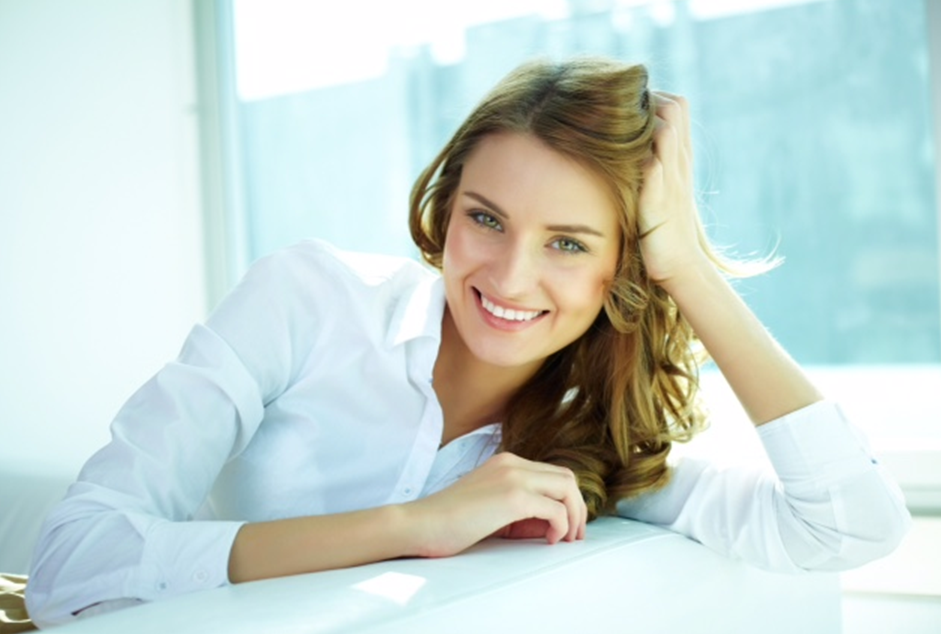 Как пройти бесплатную маммографию?1. По программе диспансеризации. Если Ваш возраст делится на три, обратитесь в поликлинику по месту прикрепления к гинекологу. Маммография обеих молочных желез в двух проекциях проводится 1 раз в 3 года женщинам в возрасте 39 - 48 лет и 1 раз в 2 года женщинам в возрасте 50 - 69 лет.2. По программе профилактического медицинского осмотра. Если Вы не попадаете в возраст прохождения диспансеризации, обратитесь к гинекологу в поликлинику по месту прикрепления. Вам будет предложено пройти маммографию (для женщин в возрасте 39 лет и старше).3. Любой женщине старше 40 лет, если она более двух лет не делала маммографию, необходимо получить направление на обследование.